هوالله - ای منجذبه به نفحات اللّه از بستن امروز مراجعت…حضرت عبدالبهاءاصلی فارسی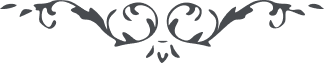 ٦٦ هوالله ای منجذبه به نفحات اللّه از بستن امروز مراجعت به نيويورک شد در بستن بسيار خوب واقع شد در کنائس و مجامع عمومی صحبتهای مفصّل گرديد و يک شب دوست شما مس نيکلس وعده خصوصی گرفت و جمعی از بزرگان آنجا حاضر بودند و به قدر دو ساعت صحبت کردم سؤالاتی نمودند جواب دادم بسيار ممنون و مسرور شدند و امروز صبحی يک جمعيّت کثيری مقارن هشتصد نفر از اهالی سوريّه دعوت نمودند در محلّی در بدايت يکی از شعرای سوريّه خطابه‌ای القا کرد بسيار فصيح و بليغ بود و از امر بهاءاللّه نهايت ستايش نمود بسياری از اهالی بستن نيز حاضر بودند بعد من صحبت داشتم بی نهايت به اهتزاز آمدند از شدّت سرور مثل دريا موج ميزدند باری چنان به اهتزاز آمدند که به وصف نميآيد بعد شاعری قصيده‌ای در شکر بهاءالله خواند ای کاش حاضر بودی… 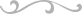 